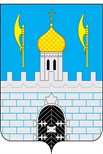 КОНТРОЛЬНО - СЧЕТНАЯ ПАЛАТАСЕРГИЕВО-ПОСАДСКОГО ГОРОДСКОГО ОКРУГАМОСКОВСКОЙ ОБЛАСТИИнформацияпо результатам контрольного мероприятия «Внешняя проверка бюджетной отчетности Финансового управления Администрации Сергиево-Посадского городского Московской области» за 2022 год.Основание для проведения контрольного мероприятия: пункт 1.4 Плана работы Контрольно-счетной палаты Сергиево-Посадского городского округа Московской области (далее Контрольно-счетная палата, КСП) на 2023 год, утвержденного Распоряжением Председателя Контрольно-счетной палаты от 26.12.2022 № 67/22-РП; Распоряжение Председателя Контрольно-счетной палаты от 28.02.2023 № 14/23-РП «О проведении контрольного мероприятия».Сроки проведения контрольного мероприятия с 06.03.2023 по 31.03.2023.Результаты контрольного мероприятия:Состав бюджетной отчетности соответствует требованиям статьи 264.1 Бюджетного кодекса РФ.Перечень форм отчетов, включенных в состав бюджетной отчетности, соответствует требованиям Инструкции №191н.Показатели, отраженные в бюджетной отчетности Финансового управления Администрации Сергиево-Посадского городского округа соответствуют показателям, утвержденным решением Совета депутатов Сергиево-Посадского городского округа от 23.12.2021 № 46/02-МЗ «О бюджете Сергиево-Посадского городского округа на 2022 год и плановый период 2022 и 2023 годов».Контрольные соотношения показателей форм бюджетной отчетности ФУ Администрации Сергиево-Посадского городского округа соблюдены.Факты недостоверности показателей бюджетной отчетности не установлены.Исполнение бюджетных назначений по расходам составило 52 531,69 тыс. рублей или на 90,26%.Бюджетная отчетность ФУ Администрации городского округа за 2022 год представлена в срок, достоверна, соответствует структуре и бюджетной классификации, которые применялись при утверждении решения о местном бюджете. Предложения:Финансовому управлению Администрации Сергиево-Посадского городского округа принимать соответствующие меры по сокращению дебиторской задолженности. пр. Красной Армии, 169, Сергиев Посад, Московская область, 141310Тел./Факс (496) 540-82-88, E-mail: ksk. spmr@yandex.ru